КГУ «Специальная школа-интернат №2»»Занятие по социализации и адаптации воспитанников на тему:«Культура общения юноши и девушки».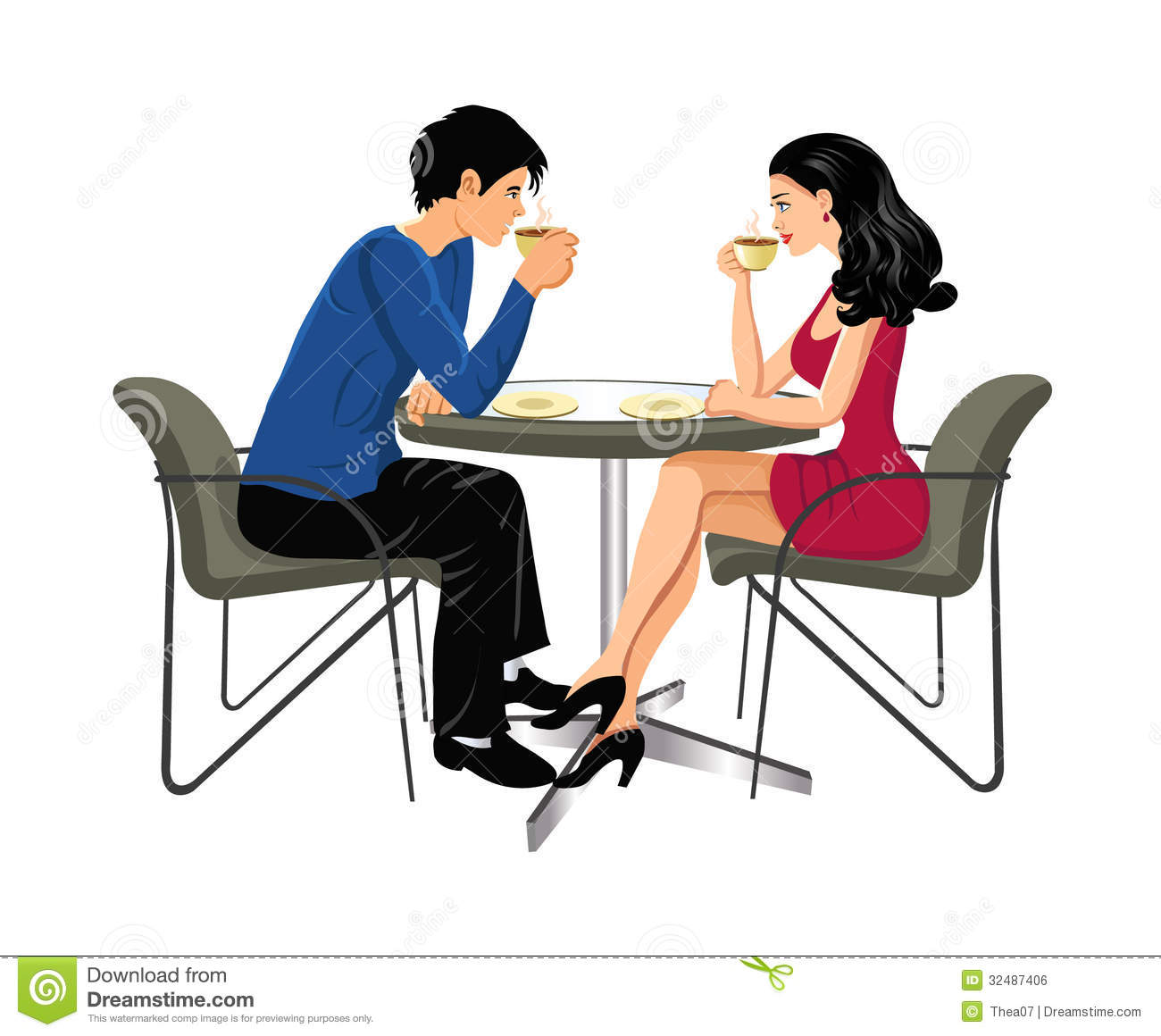 Воспитатель: Веер В.М.27.01.20.Занятие по социализации и адаптации воспитанников на тему:«Культура общения юноши и девушки».Дата: 27.01.20.Воспитатель: Веер В.М.Цель:  Назвать правила поведения юноши и девушки при знакомстве в общественных местах, повторить правила поведения в театре. Оборудование: презентация, аудиозаписи  Речевая гимнастика 1.  Вспомним выражения, которые можно использовать при знакомстве: Давайте познакомимся. Меня зовут… Можно с вами познакомиться? Позвольте познакомиться c вами… Позвольте представиться… А как тебя зовут? Привет! Я Сергей. А тебя как зовут? Какие еще формулы знакомства вы знаете, можете предложить? Объясните, с кем можно знакомиться, используя ту или иную формулу.                              2.Произнесите фразу "Как приятно тебя видеть!" c радостью – вы очень давно не виделись; дополните ее, расширив дополнительными словами свое выражение радости, чтобы усилить выражение радостных чувств. Образец: Как приятно тебя видеть! Сто лет не виделись! Я так по тебе соскучилась! Иди, садись рядом со мной!  II.  Беседа по теме:  Когда же мы встанем взрослыми?  Какие считать года?  Себя атакуя вопросами,  Мы спрашивали когда?  И сердце стучит: пора!  И взрослыми мы становимся  Сегодня, завтра, вчера! 2. Вопрос воспитателя:  А какого человека можно назвать взрослым?  И хорошо ли быть взрослым?  После ответов учеников обобщение учителя.      Да, взрослым быть хорошо. А легко ли? Трудно. Человек взрослеет не  сразу. И каждый в разное время, независимо от возраста. Есть молодые люди,  у которых в кармане паспорт, а они так и не стали взрослыми. Таких людей  называли недоросль.         Ребята, человек живёт среди людей. Отношение к вам других людей  зависит от того какое впечатление производит человек. Это внешний облик,  манеры поведения определяют восприятие одного человека другим. А мостиком, соединяющим мир человека с его внутренним проявлением, является этикет. Знаете ли вы, что такое этикет? В чём он заключается? Взрослый должен быть: 1.  самокритичным, 2.  самостоятельно принимать решения и совершать поступки, за которые самому же отвечать, 3.  уметь преодолевать трудности, 4.  отвечать перед людьми за свою жизнь, общую за свою семью 5.  уметь любить.  – А что такое любовь? Воспитатель: «Этот вопрос часто задают ваши сверстники. Вот по телефону доверия девочка просит совет: Я Таня... поссорилась с любимым человеком. Да, вы можете смеяться, ведь мне всего 12 лет, но я действительно его люблю, мы уже целый год вместе гуляем. А он взял и пригласил в видеосалон мою подругу и сказал мне, что со мной больше встречаться не будет. Первое желание было отравиться». А вот второй звонок: «Мне 13 лет. Я Ольга. Мне нравится мальчик из параллельного класса, но он на меня не обращает внимания. Как мне быть?» Хочется сказать: «Милые девочки, на ваши вопросы уже дали ответы А.Барто, С.Михалков.» (Чтение стихов А.Барто «Первая любовь», «Я с ней дружу», «У меня веснушки», С.Михалкова «Мальчик с девочкой дружил...» и беседа после чтения стихов.) - Можно ли взаимоотношения девочки и мальчика назвать любовью? - Правильно ли поступают взрослые, вмешиваясь, в эти взаимоотношения? - За что влюбляются мальчики в девочек? -Любовь... влюбленность... это одно и то же?  К 13-14 годам, как показали исследования, первое чувство влюбленности уже переживают 38% школьников. К моменту окончания 11 класса почти все ребята успевают влюбиться хоть раз. Так что же такое любовь и влюбленность? Давайте обратимся к древнерусскому трактату: «Ветка персика, где о любви говорится так: «Три источника имеют влечения человека: душу, разум, тело. Влечение душ порождают дружбу. Влечение ума порождают уважение. Влечение тела порождают желание. Соединение трех влечений порождают любовь» Но в реальной жизни не всякий человек способен любить в высоком смысле этого слова. Во что превращается это чувство, если нет уважения? И ведь не каждый человек способен видеть в другом человеке равную себе личность и уважать её. А что, если в чувстве к человеку присутствует только влечение тела? Некоторые юноши и девушки, недолго думая, ошибочно принимают физическое влечение за любовь. Но порой это лишь проявление полового инстинкта, а вовсе не любовь Нередко первое чувство не любовь, а влюбленность, и многие принимают его за любовь, а это разные чувства. Влюбленность - это эмоциональное влечение друг к другу. А любовь - это чувство для другого человека, когда постоянно думаешь, что надо сделать, чтобы ему (ей) было хорошо, это отвечать за судьбу другого человека. Любить - это, прежде всего, отдавать, отдавать любимому существу силы своей души, творить для любимого человека счастье» (Сухомлинский)  А есть ли в тебе что отдавать, можешь ли ты творить прекрасное? (Ответ воспитанников) «Любить - значит жить жизнью того, кого любишь». Л. Толстой. Ведь не зря в народе придумали поговорку «Встречают по одёжке, а провожают по уму».Да. Первое впечатление о человеке мы создаём сразу, когда обращаем внимание на его внешний вид. На то, как он одет. На что вы обратите внимание при встрече? И только лишь потом, когда вы начинаете разговор с человеком, мы обращаем внимание на то как человек разговаривает. - А как можно привлечь внимание девушки, которая вам нравится? (Ответы мальчиков обобщает воспитатель)- бросить цветок в раскрытое окно, проходя мимо дома или положить на парту,  - застегнуть пряжку туфли, встав на колени, - помочь одеться, - проводить домой с дискотеки и т.д. Это зависит от находчивости юноши.  После того, как знакомство состоялась, юноша и девушка выразили свою симпатию. Юноша приглашает девушку на свидание. Не имеет значения КУДА вы пригласите. Главное , чтобы вам было интересно провести время вместе. Для этого существуют так же определённые правила. С этикетом тесно связаны правила вежливости. -Кто знает, что значит быть вежливым? ПАМЯТКА Тебя будут считать вежливым, если ты: Научишься сохранять свободу своих действий и решений, не обижая при этом других. Научишься: не перебивать, не шуметь; не шмыгать носом; не зевать вслух. Попытаемся сегодня выяснить, какие бывают способы выражения наших чувств. Обозначьте своё эмоциональное состояние, которое испытываете сейчас (боюсь, злюсь, радуюсь). У чувств много оттенков. Попробуйте назвать некоторые оттенки двух противоположных чувств: радости, печали: 1.  Печаль: грусть, тоска, унижение, огорчение, отчаяние, подавленность, безразличие, страдание, угнетенность, вялость, безысходность, безнадежность. 2.  Радость: ликование, восторг, воодушевление, азарт, увлеченность, уверенность, окрыленность, превосходство. А потому важно помнить о том, как чувство отзовётся в другом. Не причинять ему ни боли, ни страдания, найти нужный способ выражения чувств. Чтение стихотворения С.Смирнова «Вот ведь какая!» Подведение итогов занятия.